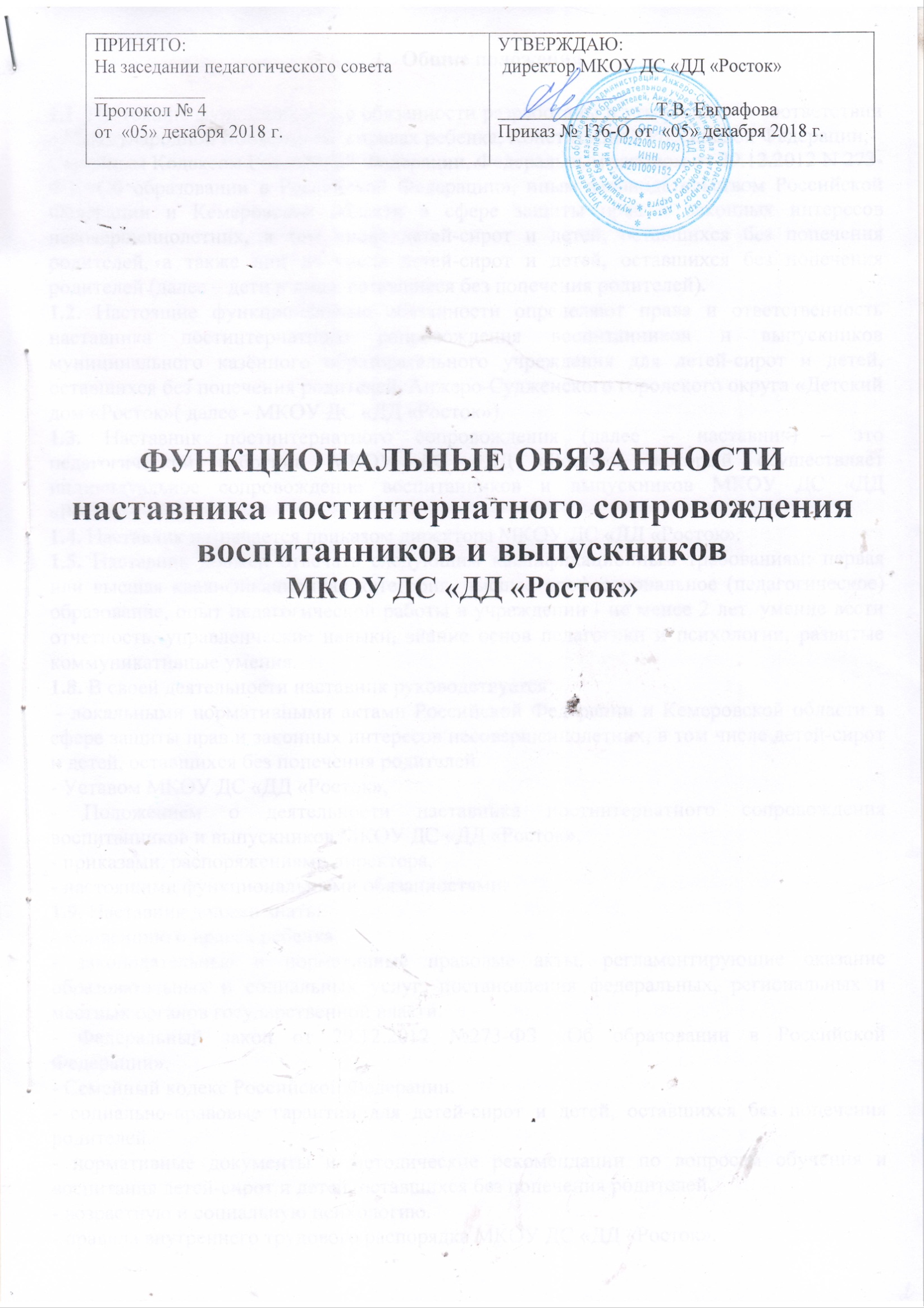 Общие положения1.1. Настоящие функциональные обязанности разработаны и утверждены в соответствии с Международной Конвенцией о правах ребенка, Конституцией Российской Федерации, Семейным Кодексом Российской Федерации, Федеральным законом от 29.12.2012 N 273-ФЗ «Об образовании в Российской Федерации», иным законодательством Российской Федерации и Кемеровской области в сфере защиты прав и законных интересов несовершеннолетних, в том числе детей-сирот и детей, оставшихся без попечения родителей, а также лиц из числа детей-сирот и детей, оставшихся без попечения родителей (далее – дети и лица, оставшиеся без попечения родителей). 1.2. Настоящие функциональные обязанности определяют права и ответственность наставника постинтернатного сопровождения воспитанников и выпускников муниципального казённого образовательного учреждения для детей-сирот и детей, оставшихся без попечения родителей, Анжеро-Судженского городского округа «Детский дом «Росток»( далее - МКОУ ДС «ДД «Росток»).1.3. Наставник постинтернатного сопровождения (далее – наставник) – это педагогический работник МКОУ ДС «ДД «Росток», который осуществляет индивидуальное сопровождение воспитанников и выпускников МКОУ ДС «ДД «Росток».1.4. Наставник назначается приказом директора МКОУ ДС «ДД «Росток». 1.5. Наставник должен отвечать следующим квалификационным требованиям: первая или высшая квалификационная категория, высшее профессиональное (педагогическое) образование, опыт педагогической работы в учреждении - не менее 2 лет, умение вести отчетность, управленческие навыки, знание основ педагогики и психологии, развитые коммуникативные умения.1.8. В своей деятельности наставник руководствуется: - локальными нормативными актами Российской Федерации и Кемеровской области в сфере защиты прав и законных интересов несовершеннолетних, в том числе детей-сирот и детей, оставшихся без попечения родителей- Уставом МКОУ ДС «ДД «Росток», - Положением о деятельности наставника постинтернатного сопровождения воспитанников и выпускников МКОУ ДС «ДД «Росток», - приказами, распоряжениями директора, - настоящими функциональными обязанностями. 1.9. Наставник должен знать: - Конвенцию о правах ребенка. - законодательные и нормативные правовые акты, регламентирующие оказание образовательных и социальных услуг, постановления федеральных, региональных и местных органов государственной власти. - Федеральный закон от 29.12.2012 №273-ФЗ «Об образовании в Российской Федерации». - Семейный кодекс Российской Федерации. - социально-правовые гарантии для детей-сирот и детей, оставшихся без попечения родителей. - нормативные документы и методические рекомендации по вопросам обучения и воспитания детей-сирот и детей, оставшихся без попечения родителей. - возрастную и социальную психологию. - правила внутреннего трудового распорядка МКОУ ДС «ДД «Росток». - правила и нормы охраны труда, техники безопасности, производственной санитарии и противопожарной безопасности. 2. Функциональные обязанностиНаставник постинтернатного сопровождения воспитанников и выпускников МКОУ ДС «ДД «Росток» выполняет следующие функциональные обязанности:2.1. Осуществляет всестороннее изучение личности воспитанника и выпускника. 2.2. Устанавливает доверительные отношения с воспитанниками и выпускниками, способствует формированию благоприятного для них морально-психологического климата в новых условиях жизнедеятельности. 2.3. Способствует формированию дружеских взаимоотношений выпускников со студентами, конструктивных отношений с педагогическими работниками профессиональной образовательной организации, формированию у них коммуникативных компетенций, помогает решать проблемы, возникающие в общении. 2.4. Оказывает воспитанникам и выпускникам помощь в планировании основных этапов жизнедеятельности и осмыслении ее результатов, формирует у них потребность и навыки проектирования своей жизни. 2.5. Участвует в формировании у воспитанников и выпускников адекватной самооценки, инициирует и поддерживает у них стремление к самостоятельному решению актуальных жизненных проблем. 2.6. Способствует формированию у воспитанников и выпускников позитивного отношения к получаемой профессии, к трудовой деятельности в условиях современного мира. 2.7. Содействует развитию у воспитанников и выпускников самостоятельности, способности к адекватной самооценке и саморегуляции поведения.2.8. Участвует в формировании у воспитанников и выпускников культуры поведения, стремления к нравственному, духовному, физическому развитию и самосовершенствованию. 2.9. Принимает участие в формировании у воспитанников и выпускников навыков здорового образа жизни, культуры здоровья и безопасного образа жизни, в профилактике курения, употребления алкогольных напитков, пива, наркотических средств и психотропных веществ. 2.10. Содействует формированию у воспитанников и выпускников активной гражданской позиции, законопослушного поведения, осуществляет работу, направленную на коррекцию недостатков их социального развития и поведения (иждивенчества, потребительства, выученной беспомощности). 2.11. Способствует подготовке воспитанников и выпускников к семейной жизни, выработке у них ответственного отношения к браку, семейным ценностям, родительским обязанностям. 2.12. Оказывает помощь воспитанникам и выпускникам в формировании потребности проектирования своей жизни, планирования ее этапов на основе анализа жизнедеятельности и ее результатов2.13. Содействует защите прав и законных интересов воспитанников и выпускников, обучает их конструктивным навыкам самозащиты. 2.14. Организует индивидуальные консультации для воспитанников и выпускников по актуальным проблемам жизнедеятельности.2.15. Содействует созданию условий для индивидуализации процесса обучения и воспитания воспитанников и выпускников, оказавшихся в трудной жизненной ситуации, оказывает им необходимую поддержку и помощь. 2.16. Участвует в работе по профилактике девиантного поведения, коррекции недостатков социального развития воспитанников и выпускников.2.17. Отслеживает процесс социально-профессиональной адаптации воспитанников и выпускников после получения профессионального образования (профессионального обучения) до достижения возраста 23 лет, оказывает им необходимую помощь и поддержку.2.18. Реализует индивидуальные планы постинтернатного сопровождения и адаптации воспитанников и выпускников.2.19. Взаимодействует в целях оказания помощи воспитанникам и выпускникам с: 2.19.1. педагогическими и медицинскими работниками профессиональной образовательной организации; 2.19.2. со сверстниками воспитанников и выпускников (студентами группы, членами студенческого совета и иных представительных органов обучающихся, соседями по общежитию, друзьями); 2.19.3. с родственниками воспитанников и выпускников; 2.19.4. с работниками предприятий и организаций, где трудоустроены выпускники после получения профессионального образования. 2.20. Ведет установленную планирующую и отчетную документацию по работе с воспитанниками и выпускниками. 3. ПраваНаставник постинтернатного сопровождения воспитанников и выпускников МКОУ ДС «ДД «Росток» имеет право: 3. 1. Участвовать в работе педагогического совета, семинаров, совещаний, в проведении оздоровительных, воспитательных и других мероприятий. 3.2. Вносить предложения по улучшению условий жизнедеятельности воспитанников и выпускников, защите их прав и законных интересов. 3.3.   Самостоятельно выбирать формы и методы работы наставника. 3.4. Вступать во взаимодействие с педагогическими и медицинскими работниками учебных заведений, получать от них в пределах своей компетенции необходимую информацию. 3.5. Получать от директора МКОУ ДС «ДД «Росток» и его заместителей информацию нормативно-правового и организационно-методического характера, знакомится под расписку с соответствующими документами.3.6. Знакомиться с проектами решений администрации МКОУ ДС «ДД «Росток», касающимися его деятельности. 3.7. Требовать от администрации МКОУ ДС «ДД «Росток», оказания содействия в исполнении им его функциональных обязанностей и прав. 4. ОтветственностьНаставник постинтернатного сопровождения воспитанников и выпускников МКОУ ДС «ДД «Росток»  несёт ответственность:4.1. За выполнение обязанностей, предусмотренных данными функциональными обязанностями;4.2. За качество и эффективность выполняемой им работы.4.3. За нарушение государственных нормативных требований охраны труда, санитарных норм и правил.4.4. За правонарушения, совершенные в процессе выполнения своей профессиональной деятельности, в соответствии с действующим гражданским, административным и уголовным законодательством Российской Федерации.4.5. За причинение материального ущерба в соответствии с действующим законодательством Российской Федерации.4.6. За неисполнение или ненадлежащее исполнение без уважительных причин Правил внутреннего трудового распорядка МКОУ ДС «ДД «Росток», законных приказов и распоряжений администрации учреждения и иных локальных нормативных актов.С функциональными обязанностями ознакомлен(а), «___»____20___г. __________ (______________________)второй экземпляр получил(а)«___»____20___г. __________ (______________________)ПРИНЯТО: На заседании педагогического совета____________  Протокол № 4от  «05» декабря 2018 г.УТВЕРЖДАЮ: директор МКОУ ДС «ДД «Росток»_________________Т.В. Евграфова Приказ № 136-О от  «05» декабря 2018 г. ФУНКЦИОНАЛЬНЫЕ ОБЯЗАННОСТИнаставника постинтернатного сопровождения воспитанников и выпускниковМКОУ ДС «ДД «Росток»